บันทึกข้อความ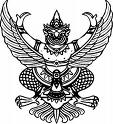 ส่วนราชการ   ที่  อว 0603.           	วันที่             ธันวาคม  2565เรื่อง  ขอรายงานผลการดำเนินการเสนอชื่อและกลั่นกรองรายชื่อผู้สมควรดำรงตำแหน่ง
         ประธานกรรมการส่งเสริมกิจการมหาวิทยาลัยเรียน   ประธานกรรมการกลั่นกรองการเสนอชื่อประธานกรรมการส่งเสริมกิจการมหาวิทยาลัย		ตามประกาศคณะกรรมการกลั่นกรองการเสนอชื่อประธานกรรมการส่งเสริมกิจการมหาวิทยาลัย เรื่อง กำหนดวิธีการ วัน เวลา และสถานที่ในการเสนอชื่อผู้สมควรดำรงตำแหน่งประธานกรรมการส่งเสริมกิจการมหาวิทยาลัย มหาวิทยาลัยนเรศวร ได้กำหนดให้หน่วยงาน ดำเนินการเสนอชื่อ
และกลั่นกรองรายชื่อผู้สมควรดำรงตำแหน่งประธานกรรมการส่งเสริมกิจการมหาวิทยาลัย นั้นในการนี้ คณะ/วิทยาลัย/สำนัก................................................................. ขอรายงานผล
การดำเนินการดังกล่าว ดังนี้  	มีการประชาสัมพันธ์ให้บุคลากรภายในหน่วยงานรับทราบขั้นตอน วิธีการ วัน เวลา 
			และสถานที่ในการเสนอชื่อผู้สมควรดำรงตำแหน่งประธานกรรมการส่งเสริมกิจการ			มหาวิทยาลัย	มีการดำเนินการให้เสนอชื่อผู้สมควรดำรงตำแหน่งประธานกรรมการส่งเสริมกิจการ			มหาวิทยาลัย ในวันพุธที่ 7 ธันวาคม 2565	สรุปรายชื่อทั้งหมดแล้วนำเสนอที่ประชุมคณะกรรมการประจำส่วนงาน หรือ
			คณะกรรมการบริหารส่วนงานตามที่ประกาศคณะกรรมการกลั่นกรองฯ กำหนดไว้ 
			เพื่อพิจารณาคัดเลือกรายชื่อดังกล่าว 	ประชุมคณะกรรมการประจำส่วนงาน หรือคณะกรรมการบริหารส่วนงาน ตามที่
			ประกาศคณะกรรมการกลั่นกรองฯ กำหนดไว้ เพื่อพิจารณาคัดเลือกรายชื่อดังกล่าว 
			โดยพิจารณาจากคุณสมบัติและลักษณะต้องห้ามของผู้สมควรดำรงตำแหน่งประธาน
			กรรมการส่งเสริมกิจการมหาวิทยาลัยให้เป็นไปตามข้อ 6 และข้อ 7 แห่งข้อบังคับ
			มหาวิทยาลัยนเรศวร ว่าด้วยคณะกรรมการส่งเสริมกิจการมหาวิทยาลัย พ.ศ.2561 
			และที่แก้ไขเพิ่มเติม ให้เหลือไม่เกิน 2 รายชื่อ 		ในการประชุมครั้งที่.................... เมื่อวันที่ ..........................................		(พร้อมแนบรายงานการประชุม)รายงานผลการคัดเลือก...- 2 -	รายงานผลการคัดเลือกรายชื่อต่อประธานกลั่นกรองเสนอชื่อประธานกรรมการ
			ส่งเสริมกิจการมหาวิทยาลัย พร้อมระบุเหตุผลประกอบการกลั่นกรอง โดยแนบ
			ประวัติ ผลงานโดยย่อของผู้ได้รับการคัดเลือก โดยไม่ต้องดำเนินการทาบทาม...................................................................(คณบดี/ผู้อำนวยการ..........................................................)หมายเหตุ : ฝ่ายเลขานุการขอสงวนสิทธิ์ ในการรับเอกสารที่แนบข้อมูลประกอบครบถ้วนเท่านั้น